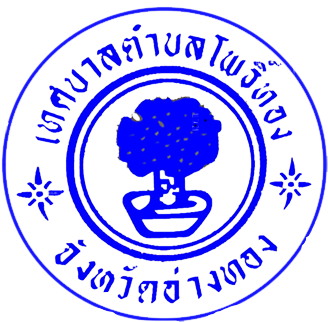 เทศบัญญัติเทศบาลตำบลโพธิ์ทองว่าด้วย การบริหารกิจการประปา  พ.ศ. ๒๕๖๖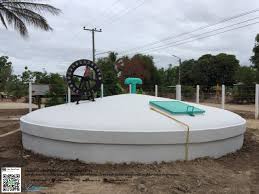 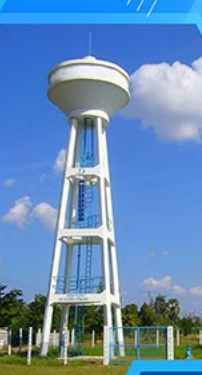 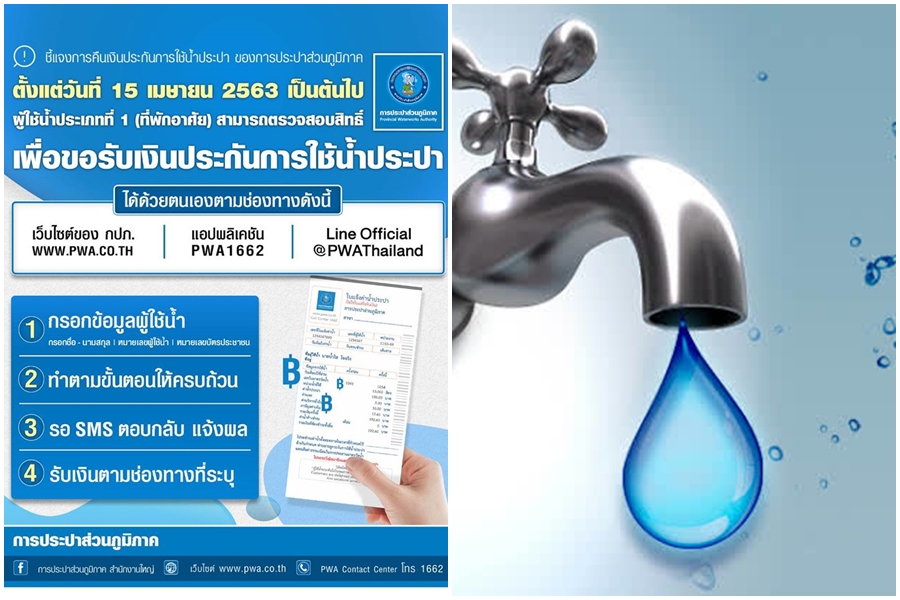 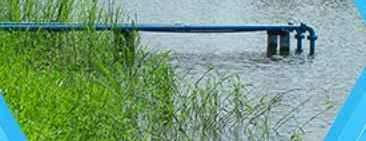 บันทึกหลักการและเหตุผลประกอบเทศบัญญัติเทศบาลตำบลโพธิ์ทอง ว่าด้วยการบริหารกิจการประปา พ.ศ. ๒๕๖๖หลักการ		โดยที่เป็นการสมควรตราเทศบัญญัติ ว่าด้วย การบริหารกิจการประปาของเทศบาลตำบลโพธิ์ทอง  เหตุผล		เพื่อให้การปฏิบัติเป็นไปตามพระราชบัญญัติเทศบาล พ.ศ. 2496 และแก้ไขเพิ่มเติมถึง         (ฉบับที่ 14) พ.ศ. 2562  ในมาตรา  51  ภายใต้บังคับแห่งกฎหมาย เทศบาลตำบลอาจจัดทำกิจการใด ๆ ในเขต เทศบาล ดังต่อไปนี้ (๑) ให้มีน้ำสะอาดหรือการประปา  และพระราชบัญญัติกำหนดแผนและขั้นตอนการกระจายอำนาจให้แก่องค์กรปกครองส่วนท้องถิ่น  พ.ศ. 2542  และที่แก้ไขเพิ่มเติม  มาตรา 16  ให้เทศบาล เมืองพัทยา และองค์การบริหารส่วนตำบลมีอำนาจและหน้าที่ในการจัดระบบการบริการสาธารณะเพื่อประโยชน์ของประชาชนในท้องถิ่นของตนเอง  ประกอบกับผู้ว่าราชการจังหวัดอ่างทอง  ได้อนุมัติให้เทศบาลตำบลโพธิ์ทอง ยกเว้นการปฏิบัติตามข้อ 16  แห่งระเบียบกระทรวงมหาดไทย ว่าด้วยการบริหารกิจการและบำรุงรักษาระบบประปาหมู่บ้าน พ.ศ. 2548  โดยให้เทศบาลแต่งตั้งคณะกรรมการบริหารกิจการประปาเทศบาลตำบลโพธิ์ทอง  เพื่อมาบริหารจัดการกิจการประปา  และเพื่อประโยชน์ในการปฏิบัติงานของการบริหารกิจการประปา  เป็นไปด้วยความเรียบร้อย  สะดวก รวดเร็ว เป็นผลดีแก่ประชาชนผู้ใช้น้ำประปา  เทศบาลตำบลโพธิ์ทอง  จึงตราเทศบัญญัติเทศบาลตำบลโพธิ์ทอง ว่าด้วย การบริหารกิจการประปา พ.ศ. ๒๕๖๖  ต่อสภาเทศบาลตำบลโพธิ์ทองและ
ผู้ว่าราชการจังหวัดอ่างทอง   พิจารณาให้ความเห็นชอบแล้วประกาศใช้เป็นเทศบัญญัติ  ต่อไปเทศบัญญัติเทศบาลตำบลโพธิ์ทอง ว่าด้วย การบริหารกิจการประปา พ.ศ. ๒๕๖๖**************	โดยที่เป็นการสมควรตราเทศบัญญัติ ว่าด้วย การบริหารกิจการประปาของเทศบาลตำบลโพธิ์ทอง	อาศัยอำนาจตามความในมาตรา 51 (๑) แห่งพระราชบัญญัติเทศบาล พ.ศ. 2496 และแก้ไข เพิ่มเติมถึง (ฉบับที่ 14) พ.ศ. 2562  ประกอบกับมาตรา 16  แห่งพระราชบัญญัติกำหนดแผนและขั้นตอน    การกระจายอำนาจให้แก่องค์กรปกครองส่วนท้องถิ่น  พ.ศ. 2542  และที่แก้ไขเพิ่มเติม  เทศบาลตำบลโพธิ์ทอง จึงตราเทศบัญญัติว่าด้วยการบริหารกิจการประปา เพื่อประโยชน์ในการปฏิบัติงานของการบริหารกิจการประปา   ให้เป็นไปด้วยความเรียบร้อย สะดวก รวดเร็ว เป็นผลดีแก่ประชาชนผู้ใช้น้ำประปา โดยความเห็นชอบของสภาเทศบาลตำบลโพธิ์ทอง และผู้ว่าราชการจังหวัดอ่างทอง ดังต่อไปนี้ 	ข้อ 1  เทศบัญญัตินี้ เรียกว่า“เทศบัญญัติเทศบาลตำบลโพธิ์ทอง  ว่าด้วยการบริหารกิจการประปา พ.ศ. 2566” 	ข้อ 2  เทศบัญญัตินี้ให้ใช้บังคับในเขตเทศบาลตำบลโพธิ์ทอง นับถัดจากวันที่ได้ประกาศไว้            โดยเปิดเผย ณ สำนักงานเทศบาลตำบลโพธิ์ทอง แล้วเจ็ดวัน 	ข้อ 3  บรรดาเทศบัญญัติ  ระเบียบ ข้อบังคับ ประกาศหรือคำสั่งอื่นใดในส่วนที่ได้ตราไว้แล้ว           ในเทศบัญญัตินี้หรือซึ่งขัดหรือแย้งกับเทศบัญญัตินี้ให้ใช้เทศบัญญัตินี้แทน 	ข้อ ๔  ให้นายกเทศมนตรีตำบลโพธิ์ทองเป็นผู้รักษาการตามเทศบัญญัตินี้ และให้มีอำนาจออกระเบียบ  ข้อบังคับ  ประกาศหรือคำสั่ง  เพื่อปฏิบัติการให้เป็นไปตามเทศบัญญัตินี้ 	ข้อ ๕  ในเทศบัญญัตินี้ 	“กิจการประปา” หมายถึง  กิจการประปาที่อยู่ในความรับผิดชอบของเทศบาลตำบลโพธิ์ทอง 	“ผู้ขอใช้น้ำ” หมายถึง  บุคคล หน่วยงาน องค์กร หรือสถานประกอบการที่ยื่นความประสงค์ ขอใช้น้ำ ต่อเจ้าพนักงานท้องถิ่น 	“ผู้ใช้น้ำ” หมายถึง  บุคคล หน่วยงาน องค์กร หรือสถานประกอบการที่ได้ทำสัญญาการใช้น้ำประปาไว้กับกิจการประปาเทศบาลตำบลโพธิ์ทอง 	“อัตราค่าน้ำประปาและค่าธรรมเนียมในการใช้น้ำประปา” หมายถึง  เงิน  หรือค่าธรรมเนียมอื่นใด   ที่เทศบาลตำบลโพธิ์ทอง เรียกเก็บจากผู้ใช้น้ำประปา รวมทั้ง ค่าท่อ อุปกรณ์ ค่าแรง และค่าดำเนินการ ติดตั้งประปาจนแล้วเสร็จ  แต่ไม่รวมถึงค่าติดตั้งประปาภายในอาคาร 	“เจ้าพนักงานท้องถิ่น” หมายถึง  นายกเทศมนตรีตำบลโพธิ์ทอง 	“พนักงานเจ้าหน้าที่” หมายถึง  ปลัดเทศบาล หรือพนักงานเทศบาล  หรือตำแหน่งอื่นที่ได้รับ มอบหมายจากเจ้าพนักงานท้องถิ่น			“มาตรวัดน้ำ” หมายความถึง  เครื่องมือ หรืออุปกรณ์ที่การประปาได้ติดตั้งให้กับผู้ใช้น้ำเพื่อวัด ปริมาตรน้ำ 			“เครื่องกั้นน้ำ” หมายความถึง  ประตูน้ำที่ติดตั้งหน้ามาตรวัดน้ำซึ่งมีไว้สำหรับปิดและเปิดน้ำ 				“ท่อและอุปกรณ์ภายนอก” หมายความถึง ท่อและอุปกรณ์ที่ต่อจากท่อน้ำของการประปาไปเชื่อมกับมาตรวัดน้ำ-2-			“ท่อและอุปกรณ์ภายใน” หมายความถึง  ท่อและอุปกรณ์ที่ต่อจากมาตรวัดน้ำเข้าสู่ภายในบริเวณสถานที่ใช้น้ำ  หรืออาคารของผู้ใช้น้ำ			“ค่าประกันการใช้น้ำ” หมายความถึง  เงินที่การประปาเรียกเก็บตามขนาดมาตรวัดน้ำ เพื่อเป็น หลักประกันในการชำระค่าน้ำประปาแต่ละเดือน โดยผู้ใช้น้ำจะได้รับค่าประกันคืนเต็มจำนวนเมื่อยกเลิกการใช้น้ำและไม่มีหนี้ค้างชำระค่าน้ำประปา เว้นแต่ผู้ขอใช้น้ำประเภทหน่วยงานราชการรัฐวิสาหกิจ และองค์การอื่นที่ ได้จดทะเบียนมีใบอนุญาตแล้ว ให้ได้รับยกเว้นค่าประกันการใช้น้ำหมวด ๑ คณะกรรมการบริหารกิจการประปาของเทศบาลตำบลโพธิ์ทอง	ข้อ ๖ ให้มีคณะกรรมการบริหารกิจการประปาเทศบาลตำบลโพธิ์ทอง โดยมีองค์ประกอบของ คณะกรรมการ ดังต่อไปนี้ 	(๑)  นายกเทศมนตรีตำบลโพธิ์ทอง 				เป็นประธานกรรมการ 	(๒)  รองนายกเทศมนตรีตำบลโพธิ์ทอง 			เป็นรองประธานกรรมการ 	(๓)  สมาชิกสภาเทศบาล ตามที่ได้รับการคัดเลือก (3 คน) 	เป็นกรรมการ 	(๔)  ผู้ใหญ่บ้าน ตามที่ได้รับการคัดเลือก (3 คน) 		เป็นกรรมการ 	(๕)  ตัวแทนผู้ใช้น้ำ ตามที่ได้รับการคัดเลือก (2 คน) 		เป็นกรรมการ 	(๖)  ปลัดเทศบาล 							เป็นกรรมการ	(7)  รองปลัดเทศบาล 						เป็นกรรมการ 	(8)  ผู้อำนวยการกองช่าง 					เป็นกรรมการ 	(9)  ผู้อำนวยการกองสาธารณสุขฯ 				เป็นกรรมการ	(10)  หัวหน้าสำนักปลัดเทศบาล				เป็นกรรมการ 	(11)  ผู้อำนวยการกองคลัง หรือพนักงานเทศบาลที่ได้รับมอบหมาย เป็นกรรมการและเลขานุการ 	ให้คณะกรรมการบริหารกิจการประปาเทศบาลตำบลโพธิ์ทอง มีหน้าที่ในการกำหนดค่าใช้จ่ายในการติดตั้งประปา อัตราค่าน้ำประปา รวมถึงค่าใช้จ่ายอื่นๆ ที่เรียกเก็บจากผู้ใช้น้ำตามอัตราท้ายเทศบัญญัตินี้ และในกรณีที่มีความจำเป็นคณะกรรมการบริหารกิจการประปาเทศบาลตำบลโพธิ์ทอง อาจแก้ไขเปลี่ยนแปลงอัตรา หรือกำหนดค่าใช้จ่ายอื่นเพิ่มเติมได้โดยความเห็นชอบของสภาเทศบาลตำบลโพธิ์ทอง หมวด ๒ การขอใช้น้ำประปา	ข้อ ๗  การขอใช้น้ำประปา ผู้ขอจะต้องยื่นคำร้องขอใช้น้ำต่อพนักงานเจ้าหน้าที่ ตามแบบที่กำหนด  ในเทศบัญญัตินี้  ณ  สำนักงานเทศบาลตำบลโพธิ์ทอง  พร้อมเอกสาร ดังต่อไปนี้ 	(๑)  ทะเบียนบ้าน (ตัวจริง) พร้อมสำเนา  จำนวน ๑ ฉบับ 	(๒)  บัตรประจำตัวประชาชน หรือบัตรประจำตัวที่ทางราชการออกให้ พร้อมสำเนา จำนวน ๑ ฉบับ 	(๓)  กรณีผู้ยื่นคำขอใช้น้ำเป็นผู้เช่าจะต้องนำหนังสือยินยอมของผู้ให้เช่ามายื่นพร้อมคำร้อง 	(๔)  หากวางท่อตัดผ่านที่ดินของผู้อื่น จะต้องมีหนังสือยินยอมของเจ้าของที่ดินมายื่นพร้อมคำร้อง 	(5)  อื่นๆ ตามที่เทศบาลตำบลโพธิ์ทองกำหนด (กรณีมิใช่บุคคลธรรมดา) -3-	ข้อ ๘  ผู้ขอใช้น้ำประปา ต้องชำระค่าธรรมเนียมตามอัตราที่กำหนดท้ายเทศบัญญัตินี้ เมื่อพนักงานเจ้าหน้าที่พิจารณาอนุญาตให้ใช้น้ำประปา 	ข้อ ๙  ให้พนักงานเจ้าหน้าที่ พิจารณาคำร้องขอใช้น้ำภายใน ๗ วัน นับแต่วันที่ได้รับคำร้อง ขอใช้น้ำประปา จากผู้ยื่นคำร้อง กรณีพนักงานเจ้าหน้าที่ พิจารณาแล้วอนุญาตให้ใช้น้ำประปา ให้แจ้งผู้ยื่นคำร้องดำเนินการชำระค่าธรรมเนียมการใช้น้ำประปาต่อไป กรณีพนักงานเจ้าหน้าที่ พิจารณาแล้วไม่อนุญาตให้            ใช้น้ำประปา ให้แจ้งเป็นหนังสือแก่ผู้ยื่นคำร้องทราบเป็นการด่วนพร้อมทั้งเหตุผลที่ไม่อนุญาต	ข้อ 10  ผู้ใช้น้ำประปารายใดมีความประสงค์ขอใช้น้ำประปาเป็นการชั่วคราวให้ยื่นคำขอโดยหลักเกณฑ์และวิธีการเดียวกับการยื่นขอใช้น้ำประปากรณีทั่วไป 	ข้อ ๑1  เมื่อผู้ใช้น้ำขอยกเลิกการใช้น้ำ ย้ายที่อยู่ โอนหรือเปลี่ยนชื่อผู้ใช้น้ำ ให้ยื่นคำร้อง ต่อกิจการประปาทราบล่วงหน้าอย่างน้อย ๓ วัน และต้องชำระค่าธรรมเนียมตามอัตราที่กำหนดในท้ายเทศบัญญัตินี้ มิฉะนั้นจะถือว่ายังเป็นผู้ใช้น้ำอยู่และจะต้องรับผิดชอบจ่ายค่าน้ำตามอัตราที่กำหนด 	ผู้เข้ามาอยู่ต่อจากผู้ใช้น้ำตามวรรคหนึ่ง หากมีความประสงค์จะขอใช้น้ำประปาต้องยื่นคำร้องต่อกิจการประปา ภายใน ๗ วัน นับแต่วันย้ายเข้ามาอยู่  มิฉะนั้นจะต้องรับผิดชอบในจำนวนหนี้ที่ผู้ใช้น้ำรายเก่าค้าง ชำระอยู่ หมวด ๓ ระเบียบปฏิบัติของผู้ใช้น้ำประปา	ข้อ ๑2 ทรัพย์สินดังต่อไปนี้ เป็นกรรมสิทธิ์ของกิจการประปา 	(๑)  ท่อเมนประปา ท่อภายนอกที่ต่อจากท่อเมนและอุปกรณ์เกี่ยวกับการประปาที่สร้างโดย งบประมาณของเทศบาลตำบลโพธิ์ทองหรืองบประมาณจากหน่วยงานอื่นที่ได้รับการถ่ายโอน รวมถึงเครื่อง กั้นน้ำและตราผนึก 	(๒)  ท่อ และอุปกรณ์ต่าง ๆ ที่เกี่ยวกับกิจการประปา ที่ต่อหรือติดตั้งอยู่ใน ตรอก ซอย ถนน หรือทางสาธารณะ 	(๓)  ท่อและอุปกรณ์ต่าง ๆ ที่เกี่ยวกับกิจการประปา ที่ต่อหรือติดตั้งไป ลอดใต้ หรือทับพื้นดิน หรือทรัพย์สินของผู้ใช้น้ำประปาหรือของผู้อื่น เพื่อประโยชน์ในการส่งน้ำและจ่ายน้ำให้แก่ประชาชน หรือเพื่อการ สาธารณะ หรือเพื่อใช้ป้องกันสาธารณภัย 	ข้อ ๑3  การต่อท่อประปาภายนอกจากท่อเมนถึงมาตรวัดน้ำ และการติดตั้งมาตรวัดน้ำเป็นหน้าที่ ของพนักงานผลิตน้ำประปา และเมื่อติดตั้งแล้วให้ถือเป็นทรัพย์สินของกิจการประปา 	ข้อ ๑4  การต่อท่อประปาภายในจากมาตรวัดน้ำ เป็นหน้าที่ของผู้ใช้น้ำดำเนินการเองและเมื่อติดตั้งแล้วเป็นทรัพย์สินของผู้ใช้น้ำ 	ข้อ 15  มาตรวัดน้ำ เมื่อติดตั้งแล้วและปรากฏว่าในเดือนที่ผ่านมาผู้ใช้น้ำจะใช้น้ำหรือไม่ ก็ตาม กิจการประปาจะคิดค่ารักษาเป็นรายเดือนตามอัตราค่าธรรมเนียมท้ายเทศบัญญัตินี้ 	ข้อ ๑6  การติดตั้งมาตรวัดน้ำจะต้องติดตั้งไว้ในที่เปิดเผยสามารถตรวจสอบได้ตลอดเวลาซึ่งเหมาะสมแก่การตรวจสอบ การจดปริมาตรการใช้น้ำ หรือการแก้ไขเปลี่ยนแปลงซ่อมแซมบำรุงรักษาได้โดยสะดวก และในกรณีผู้ใช้น้ำเป็นเจ้าของอาคารบ้านเช่า ให้ติดตั้งมาตรวัดน้ำไว้ในที่เปิดเผยเพียงจุดเดียว -4-	ข้อ ๑7  เมื่อติดตั้งมาตรวัดน้ำแล้ว กิจการประปาต้องตรวจการตีตราผนึกมาตรวัดน้ำทุกครั้ง         เพื่อป้องกันการลักลอบใช้น้ำโดยไม่ได้รับอนุญาต ตราผนึกมาตรวัดน้ำที่ติดตั้งต้องได้มาตรฐานจากกระทรวงพาณิชย์ ได้ตีตราผนึกไว้ตามความในพระราชบัญญัติ มาตรา ชั่ง ตวง วัด พ.ศ. ๒๕๔๒ แล้ว หากตราหรือลวดที่ผนึกไว้แห่งใด ชำรุด เพราะผู้ใดจงใจหรือประมาทเลินเล่อกระทำให้มาตรวัดน้ำหรือตราผนึกชำรุด  ผู้นั้นต้องจ่ายค่าปรับตามอัตราท้ายเทศบัญญัตินี้ 	ข้อ ๑8  ในกรณีที่พบวงลวดที่มาตราวัดน้ำขาด ผู้ใช้น้ำต้องแจ้งให้กิจการประปาทราบโดยเร็ว       หากเพิกเฉยไม่ดำเนินการและมีการตรวจพบ  ให้สันนิษฐานไว้ก่อนว่าผู้ใช้น้ำมีเจตนาลักลอบใช้น้ำ กิจการประปา จะงดการจ่ายน้ำประปาชั่วคราว  จนกว่าจะมีการสอบสวนหาข้อเท็จจริงเสร็จสิ้น 	ข้อ 19  บรรดาท่อเมนประปา ท่อภายนอกที่เป็นทรัพย์สินของกิจการประปา ผู้ใด หรือสัตว์เลี้ยงของผู้ใด กระทำให้เกิดการชำรุดเสียหาย ผู้นั้นจะต้องรับผิดชดใช้ค่าเสียหายสำหรับการนั้น	ข้อ ๒0  ห้ามผู้ใช้น้ำ หรือผู้หนึ่งผู้ใดทำการแก้ไขเปลี่ยนแปลงท่อเมนประปา ท่อประปา หรืออุปกรณ์ต่างๆ เว้นแต่จะได้รับอนุญาตหรือทำความตกลงกับกิจการประปา 	ข้อ ๒1  หากท่อเมนประปา ท่อภายนอก ภายในเกิดชำรุดมีน้ำประปารั่วไหลภายใน หรือภายนอก มาตรวัดน้ำเป็นหน้าที่ของผู้ใช้น้ำหรือผู้ที่พบเห็น ต้องรีบแจ้งให้กิจการประปาทราบ  เพื่อทำการแก้ไขหรือซ่อมแซม โดยเร็ว 	ข้อ ๒2  กรณีท่อภายในเกิดการชำรุดเสียหาย ผู้ใช้น้ำจะต้องดำเนินการซ่อมแซมและออกค่าใช้จ่ายเองทั้งหมด และต้องชำระค่าน้ำที่สูญไปจากการรั่วไหลเนื่องจากเหตุชำรุดนั้น 	ข้อ ๒3  ผู้ใช้น้ำจะต้องรับผิดชอบในการดูแลรักษา ประตูน้ำ มาตรวัดน้ำและท่อภายในให้อยู่ในสภาพดีอยู่เสมอ  ถ้าเกิดการชำรุดเสียหายโดยการกระทำอย่างใดอย่างหนึ่ง ของผู้ใช้น้ำเอง  เทศบาลตำบลโพธิ์ทองจะไม่รับผิดชอบและชดใช้ค่าเสียหายไม่ว่ากรณีใดๆ 	ข้อ ๒4  ห้ามมิให้ผู้ใช้น้ำประปานำน้ำประปาที่กิจการประปาอนุญาตให้ใช้ในบ้านไปจำหน่ายหรือใช้ในรูปแบบอื่นใด ๆ ทั้งสิ้น เว้นแต่จะได้รับอนุญาตเป็นหนังสือจากกิจการประปา 	ผู้ใดประสงค์จะนำน้ำประปาของกิจการประปาไปจำหน่าย ต้องยื่นคำร้องต่อพนักงานเจ้าหน้าที่   ตามระเบียบ และหลักเกณฑ์ให้ถูกต้อง และให้พนักงานเจ้าหน้าที่ อนุญาตพิจารณาเป็นรายกรณีไป 	ข้อ ๒5  ผู้ใช้น้ำประปารายใด ประสงค์จะต่อท่อน้ำประปา เพื่อใช้ในการดับเพลิงในอาคาร ให้ยื่น    คำร้องเป็นกรณีพิเศษต่อกิจการประปา ท่อดับเพลิงส่วนบุคคล จะติดตั้งไว้ในเขตสถานที่ของผู้ใช้น้ำก็ได้ แต่ให้ใช้ เฉพาะกรณีเกิดเหตุเพลิงไหม้เท่านั้น ซึ่งกิจการประปาจะตีตราผนึกไว้ถ้าผู้ใช้น้ำมีความประสงค์จะทำการทดลอง ดับเพลิงเป็นครั้งคราว ต้องแจ้งให้กิจการประปาทราบเป็นหนังสือล่วงหน้าไม่น้อยกว่า ๒๔ ชั่วโมง โดยให้เสีย ค่าใช้จ่ายตามที่กำหนดไว้ท้าย เทศบัญญัตินี้ 	ข้อ ๒6 ผู้ใช้น้ำประปารายใดประสงค์จะสูบน้ำส่งขึ้นบนอาคารสูง จะต้องทำบ่อพัก หรือที่พักน้ำ   ก่อนแล้วจึงสูบน้ำจากบ่อพักน้ำอีกต่อหนึ่ง ห้ามมิให้สูบน้ำจากเส้นท่อประปาโดยตรง เว้นแต่จะได้รับอนุญาต     เป็นหนังสือจากพนักงานเจ้าหน้าที่ 	กรณีที่เจ้าพนักงานเจ้าหน้าที่ ตรวจพบว่ามีการสูบน้ำจากเส้นท่อประปาโดยตรง ผู้ใช้น้ำ หรือผู้กระทำดังกล่าวจะมีความผิดและต้องชำระค่าปรับตามที่กำหนดไว้ท้ายเทศบัญญัตินี้  พร้อมทั้งให้มาดำเนินการยื่นขออนุญาตให้ถูกต้อง-5-	ข้อ ๒7  ผู้ใช้น้ำจะต้องไม่ทำการปลูกสร้าง ต่อเติมโรงเรือน สิ่งปลูกสร้างอื่นใด หรือกระทำการ ใดๆ อันอาจเกิดความเสียหายหรือเป็นอุปสรรคต่อระบบส่งน้ำประปา  การบำรุงรักษามาตรวัดน้ำตลอดจน อุปกรณ์  ต่าง ๆ เว้นแต่จะได้รับอนุญาตจากกิจการประปา	หากพนักงานเจ้าหน้าที่พบเห็นการกระทำตามวรรคแรก ผู้ใช้น้ำยินยอมให้พนักงานเจ้าหน้าที่มีสิทธิเข้าทำการรื้อถอนได้ตามสมควรแก่กรณี  โดยผู้ใช้น้ำจะต้องออกค่าใช้จ่ายทั้งหมด 	ข้อ ๒8  หากผู้ใดมีเจตนาทุจริตเอาน้ำประปาไปใช้ หรือเปลี่ยนแปลงแก้ไขตัวเลขในมาตรวัดน้ำ หรือกระทำการใดๆ ก็ตามเพื่อเอาน้ำประปาไปใช้ กิจการประปาจะงดจ่ายน้ำทันที และจะต้องชดใช้ค่าเสียหายให้แก่     กิจการประปา และจะดำเนินคดีตามกฎหมาย 	ในกรณีตามวรรคหนึ่ง  ให้ผู้กระทำผิดชดใช้ค่าน้ำประปาที่ได้ใช้ไปแล้วตามหลักเกณฑ์ที่กิจการประปากำหนด และไม่อนุญาตให้จ่ายน้ำแก่ผู้นั้นจนกว่าจะได้ชดใช้ค่าเสียหายเต็มจำนวน  ในกรณีผู้ใช้น้ำตามวรรคหนึ่งได้รับอนุญาตให้ใช้น้ำใหม่ผู้นั้นจะต้องดำเนินการขอใช้น้ำเสมือนเป็นผู้ใช้น้ำรายใหม่  และให้ชำระค่าธรรมเนียม   ขอบรรจบมาตรวัดน้ำตามอัตราที่กำหนดท้ายเทศบัญญัตินี้ 	ข้อ 29  ผู้ใดละเมิดการใช้น้ำหรือทำการใด ๆ ให้กิจการประปาได้รับความเสียหายหรือไม่ยอมชำระเบี้ยปรับหรือค่าเสียหายตามที่กิจการประปาเรียกเก็บ เมื่อถูกงดจ่ายน้ำประปาแล้ว (ตัดมาตรวัดน้ำ) หากผู้นั้น     นำเงินมาชำระหนี้ที่ค้างทั้งหมดภายในสามสิบวันนับแต่วันที่งดจ่ายน้ำ  ให้กิจการประปาทำการติดมาตรวัดน้ำ     ให้ใช้ได้ตามเดิม ทั้งนี้ ต้องชำระค่าธรรมเนียมบรรจบมาตรวัดน้ำตามอัตราที่กิจการประปากำหนดท้ายเทศบัญญัตินี้ 	ในกรณีที่พ้นกำหนดเวลาตามวรรคหนึ่ง  เมื่อได้ชำระหนี้ที่ค้างทั้งหมดให้ยื่นคำขอใช้น้ำและชำระ ค่าใช้จ่ายในการติดตั้งประปาเสมือนเป็นผู้ใช้น้ำรายใหม่ 	ข้อ 30 ผู้ใช้น้ำประปา จะต้องยินยอมและอำนวยความสะดวกให้แก่เจ้าหน้าที่ในการตรวจสอบ     ท่อประปา หรืออุปกรณ์ต่าง ๆ ที่เกี่ยวข้องกับกิจการประปา ได้ทุกเวลาเมื่อมีเหตุจำเป็น 	ข้อ ๓1 วัด มัสยิด ฌาปนสถาน หอประชุม โรงเรียน ศูนย์พัฒนาเด็กเล็กในพื้นที่เขตเทศบาลตำบล โพธิ์ทอง ให้ได้รับการยกเว้นค่าธรรมเนียมการใช้น้ำประปาตามข้อ ๘ หมวด ๔ อัตราค่าน้ำและการชำระค่าใช้น้ำ	ข้อ 32  เมื่อกิจการประปาได้ติดตั้งมาตรวัดน้ำให้แก่ผู้ขอใช้น้ำประปาแล้ว ให้เจ้าหน้าที่จดมาตรวัดน้ำ  ทำการอ่านมาตรวัดน้ำของผู้ใช้น้ำในเดือนถัดไปซึ่งตรงกับวันที่ติดตั้งมาตรวัดน้ำ เพื่อออกใบเสร็จค่าน้ำประปา   โดยให้ถือว่าเป็นค่าน้ำประปาเดือนนั้น  ทั้งนี้ กิจการประปาอาจปรับเปลี่ยนระบบการอ่านมาตรวัดน้ำรายใหม่     ให้สอดคล้องกับระบบการอ่านมาตรวัดน้ำของกิจการประปา 	ข้อ ๓3  ค่าน้ำประปาจะคิดเป็นลูกบาศก์เมตรตามที่กำหนดไว้ท้ายเทศบัญญัตินี้ และราคาอาจเปลี่ยน แปลงได้ โดยกิจการประปาจะประกาศให้ทราบเป็นคราว ๆ ไป 	ข้อ 34  ผู้ใช้น้ำจะต้องชำระค่าน้ำเมื่อพนักงานเจ้าหน้าที่ ได้นำบิลมาขอรับเงิน มิฉะนั้นจะต้องนำเงิน ไปชำระที่ สำนักงานเทศบาลตำบลโพธิ์ทอง ภายใน ๗ วัน นับแต่วันที่ได้รับใบแจ้งหนี้ ถ้าไม่ชำระภายในกำหนดกิจการประปาจะเรียกเก็บค่าปรับ ตามอัตราที่กิจการประปากำหนดท้ายเทศบัญญัตินี้ 	ในกรณีผู้ใช้น้ำค้างค่าน้ำประปาเป็นเวลาสองเดือนติดต่อกัน ให้กิจการประปาแจ้งเตือนเป็นหนังสือ ให้ผู้ใช้น้ำทราบ เพื่อดำเนินการชำระค่าน้ำที่ค้างอยู่ให้แล้วเสร็จภายในเจ็ดวันนับแต่วันที่ได้รับหนังสือแจ้ง -6-	กรณีตามวรรคสอง เมื่อมีเหตุอันสมควรผู้บริหารท้องถิ่นอาจขยายเวลาการชำระค่าน้ำได้ไม่เกินสามสิบวันและอาจแบ่งการชำระออกเป็นงวด ๆ ได้ ทั้งนี้ ให้มีบันทึกข้อตกลงเป็นลายลักษณ์อักษร 	ถ้าผู้ใช้น้ำตามวรรคสองได้รับแจ้งแล้วเพิกเฉยหรือผิดข้อตกลงตามวรรคสามให้กิจการประปางดจ่ายน้ำ  (ตัดมาตรวัดน้ำ) ทันที 	ข้อ 35  ค่าบำรุงมาตรวัดน้ำ  การเรียกเก็บค่าบำรุงมาตรวัดน้ำ กิจการประปาจะเรียกเก็บรวม อยู่ในใบเสร็จรับเงินค่าน้ำประปาเป็นรายเดือน  ตามอัตราที่กำหนดไว้ท้ายเทศบัญญัตินี้ หมวด 5การเงิน	ข้อ 36  กิจการประปาอาจมีรายได้  ดังนี้	(1)  เงินค่าธรรมเนียมการขอใช้น้ำ ค่าน้ำ ค่าปรับ	(2)  เงินบริจาค	(3)  เงินอุดหนุน	(4)  เงินรายได้อื่นๆ	ข้อ 37  กิจการประปาอาจมีรายจ่าย  ดังนี้	(1)  รายจ่ายในการดำเนินการเกี่ยวกับการผลิตน้ำประปา  ระบบการจ่ายน้ำประปา  การปรับปรุง  การบำรุงรักษา  ซ่อมแซม  และการขยายกิจการประปา(2)  รายจ่ายในการบริหารกิจการประปา  เช่น ค่าจ้าง  ค่าวัสดุ อุปกรณ์ ค่าสาธารณูปโภค (ค่าไฟฟ้า)  และอื่น ๆ	(3)  ค่าใช้จ่ายอื่นๆ  ตามที่เทศบาลกำหนด  ทั้งนี้  ให้กองช่างเทศบาลตำบลโพธิ์ทอง  มีหน้าที่รับผิดชอบ	ข้อ 38  การเงินของกิจการประปา  ให้ปฏิบัติตามระเบียบกระทรวงมหาดไทยว่าด้วยการรับเงิน   การเบิกจ่ายเงิน  การฝากเงิน  การเก็บรักษาเงิน  และการตรวจเงินขององค์กรปกครองส่วนท้องถิ่น  พ.ศ. 2547  และที่แก้ไขเพิ่มเติม  ทั้งนี้  ให้กองคลังมีหน้าที่รับผิดชอบ	ข้อ 39  งบประมาณกิจการประปาให้อยู่ในงบประมาณรายจ่ายประจำปีงบประมาณของเทศบาลตำบลโพธิ์ทองหมวด 6 บทเบ็ดเตล็ด	ข้อ 40  บุคคลใดแสดงเจตนายกที่ดินให้แก่กิจการประปาโดยปราศจากค่าตอบแทน เพื่อใช้เป็นสถานที่ก่อสร้างและเป็นที่ตั้งระบบประปาเพื่อส่งจ่ายน้ำให้แก่บรรดาผู้ใช้น้ำ ถือว่าบุคคลนั้นเป็นผู้มีคุณูปการต่อกิจการประปา ให้กิจการประปาประกาศเกียรติคุณ เพื่อยกย่องบุคคลนั้นให้ทราบโดยทั่วกัน 	ให้บุคคลตามวรรคหนึ่งหรือทายาทผู้รับมรดกได้รับยกเว้นค่าน้ำประปาในอัตราไม่เกิน 20 ลูกบาศก์ เมตรต่อเดือนตลอดจนค่าธรรมเนียมทุกประเภทในการขอใช้น้ำประปาครั้งแรก ทั้งนี้ไม่รวมถึงบุคคลภายนอกผู้รับโอนสิทธิในการใช้น้ำประปาจากบุคคลดังกล่าว  การแสดงเจตนาตามวรรคหนึ่ง ให้ทำเป็นหนังสือและจดทะเบียน ต่อพนักงานเจ้าหน้าที่ตามกฎหมาย -7-	ข้อ 41 กิจการประปา จะไม่รับรองว่ามีน้ำประปาให้ใช้ตลอดเวลา ในกรณีมีความจำเป็นที่กิจการ ประปาต้องทำการซ่อมแซมระบบประปา ซึ่งทำให้ต้องหยุดการจ่ายน้ำเป็นการชั่วคราว กิจการประปาจะแจ้งให้ ทราบล่วงหน้า ก่อนการดำเนินการไม่น้อยกว่า 1 วัน เว้นแต่ในกรณีมีความจำเป็นเร่งด่วนอย่างยิ่งซึ่งไม่อาจ หลีกเลี่ยงได้ การประปาอาจทำการซ่อมแซม ปรับปรุง หรือแก้ไขระบบประปาตามควรแก่กรณีโดยไม่จำเป็นต้อง แจ้งล่วงหน้า 	ข้อ 42 กิจการประปาเป็นทรัพย์สินของราชการ และเทศบาลตำบลโพธิ์ทองเป็นผู้มีอำนาจในการบริหารกิจการประปาแต่เพียงผู้เดียว 	กิจการประปาอาจรับโอนกิจการประปาอื่นได้ โดยมติของสภาเทศบาลตำบลโพธิ์ทอง มีมติเห็นชอบให้รับโอนกิจการประปาดังกล่าว 	ข้อ 43 หากผู้ใช้น้ำกระทำการฝ่าฝืนเทศบัญญัตินี้ข้อใดข้อหนึ่งหรือทั้งหมด หรือไม่ปฏิบัติตามคำแนะนำ ตักเตือนโดยชอบของพนักงานเจ้าหน้าที่กิจการประปาทรงไว้ซึ่งสิทธิที่จะงดจ่ายน้ำได้				ประกาศ  ณ  วันที่											(นางสาวผกามาศ  ภู่ประดิษฐ์)											นายกเทศมนตรีตำบลโพธิ์ทอง				   เห็นชอบ           (ลงนาม)                       (นายอภิชาติ  ศรีเหรา)            นายอำเภอโพธิ์ทอง  ปฏิบัติราชการแทน                    ผู้ว่าราชการจังหวัดอ่างทอง-8-อัตราค่าน้ำประปาและค่าธรรมเนียมในการใช้น้ำประปา ท้ายเทศบัญญัติเทศบาลตำบลโพธิ์ทอง ว่าด้วยการบริหารกิจการประปา พ.ศ. ๒๕๖๖หมายเหตุ   	อัตราค่าน้ำประปา  และอัตราค่าธรรมเนียมต่าง ๆ  อาจมีการปรับเปลี่ยนได้เพื่อให้เหมาะสม	กับสภาวการณ์ในปัจจุบัน  ทั้งนี้เป็นไปตามที่คณะกรรมการบริหารกิจการประปาเทศบาลตำบล	โพธิ์ทองกำหนด  โดยความเห็นชอบของสภาเทศบาลตำบลโพธิ์ทองสัญญาเลขที่………………........……                                                                                                   ผู้ใช้น้ำเลขที่………………........…..สัญญาการใช้น้ำประปาเทศบาลตำบลโพธิ์ทอง	สัญญาฉบับนี้ทำขึ้น  ณ สำนักงานเทศบาลตำบลโพธิ์ทอง  อำเภอโพธิ์ทอง  จังหวัดอ่างทอง          เมื่อวันที่..…...... เดือน...….......................... พ.ศ. ………..…... ระหว่าง เทศบาลตำบลโพธิ์ทอง                              กับ ..............................................................อยู่บ้านเลขที่…............. หมู่ที่……..….ตำบล............................................ อำเภอ................................... จังหวัด......................................... ซึ่งต่อไปในสัญญานี้เรียกว่า “ผู้ใช้น้ำ” ขอทำสัญญาการใช้น้ำประปาให้ไว้กับกิจการประปาหมู่บ้านของเทศบาลตำบลโพธิ์ทอง  โดย นางสาวผกามาศ  ภู่ประดิษฐ์ นายกเทศมนตรีตำบลโพธิ์ทอง  ซึ่งเป็น “เจ้าพนักงานท้องถิ่น” เป็นผู้บริหารกิจการประปา ดังมีข้อความ ต่อไปนี้ 	ข้อ 1 “ผู้ใช้น้ำ” สัญญาว่าจะชำระค่าน้ำประปาภายในวันที่  10  ของทุกเดือน  ในอัตราลูกบาศก์เมตรละ 8 บาท (แปดบาทถ้วน) 	ข้อ 2 “ผู้ใช้น้ำ” ยอมรับว่าสัญญาบังคับใช้ตลอดไปจนกว่าเทศบาลตำบลโพธิ์ทอง หรือผู้ใช้น้ำจะบอกเลิกสัญญา หรือได้โอนสิทธิการใช้น้ำให้แก่องค์กรอื่น โดยความเห็นชอบของกิจการประปา  ทั้งนี้  การบอกเลิก สัญญา ผู้ใช้น้ำจะต้องบอกกล่าวเป็นลายลักษณ์อักษรต่อเทศบาลตำบลโพธิ์ทอง ล่วงหน้าไม่น้อยกว่า 7 วัน 	ข้อ 3 “ผู้ใช้น้ำ” ยอมรับเงื่อนไขการใช้น้ำประปาท้ายสัญญานี้ เป็นส่วนหนึ่งของสัญญา และยินยอม ปฏิบัติตามทุกประการ 	ข้อ 4 “ผู้ใช้น้ำ” ยอมรับว่าจะปฏิบัติตามข้อบังคับระเบียบและประกาศของเทศบาลตำบลโพธิ์ทอง อันเกี่ยวกับการใช้น้ำประปา ที่จะเปลี่ยนแปลงแก้ไข หรือที่จะจัดให้มีขึ้นใหม่ทุกประการ 	ข้อ 5 “ผู้ใช้น้ำ” ยอมรับว่าเทศบาลตำบลโพธิ์ทอง  อาจส่งน้ำให้ใช้ได้ไม่ทุกเวลาและทรงไว้ซึ่งสิทธิ์    ที่จะงดจ่ายน้ำในเวลาหนึ่งเวลาใดเป็นเวลาใดเป็นการชั่วคราว  เพื่อเปลี่ยนแปลงหรือซ่อมแซมกิจการประปา หรือเกิดอุปสรรคที่ไม่อาจส่งน้ำประปาไปถึงผู้ใช้น้ำในเวลาใด หรือเกิดการเสียหายใดๆ อันเนื่องจากเทศบาลตำบล    โพธิ์ทอง  ผู้ใช้น้ำจะเรียกร้องการชดใช้ความเสียหายจากเทศบาลตำบลโพธิ์ทองไม่ได้ 	ข้อ 6 อัตราค่าน้ำประปาตามข้อ 1 เทศบาลตำบลโพธิ์ทอง  ทรงไว้ซึ่งสิทธิ์ที่จะเพิ่มหรือลดอัตรา     ได้ทุกเมื่อ แต่จะต้องแจ้งให้ผู้ใช้น้ำทราบเป็นลายลักษณ์อักษรล่วงหน้าก่อน  1 เดือน  ถ้าผู้ใช้น้ำไม่สมัครใจจะใช้น้ำ ต่อไป ก็ขอให้เลิกสัญญาภายใน 1 เดือน  และผู้ใช้น้ำจะยกเหตุใดๆ ขึ้นโต้แย้งคัดค้านภายหลังไม่ได้เด็ดขาด 	ข้อ 7 “ผู้ใช้น้ำ” ยอมรับว่าถ้าละเลยไม่ปฏิบัติตามสัญญาข้อหนึ่งข้อใด ยินยอมให้เทศบาลตำบล   โพธิ์ทอง  งดจ่ายน้ำ  บอกเลิกสัญญาและหรือเรียกค่าเสียหายแล้วแต่กรณี  กรณีที่เทศบาลตำบลโพธิ์ทองบอกเลิกสัญญา ค่าน้ำประปาก็ดี  หรือหนี้อื่นใดก็ดี  ที่ค้างชำระผู้ใช้น้ำยินยอมชำระให้เทศบาลตำบลโพธิ์ทองทั้งสิ้น        โดยทันทีที่เทศบาลตำบลโพธิ์ทองแจ้งให้ผู้ใช้น้ำทราบ  	สัญญานี้ทำขึ้นสองฉบับ มีความถูกต้องตรงกันทุกประการ คู่สัญญาทราบและเข้าใจข้อความ        โดยตลอด แล้ว ผู้ใช้น้ำยึดถือไว้หนึ่งฉบับ และเทศบาลตำบลโพธิ์ทองรักษาไว้หนึ่งฉบับ เพื่อเป็นหลักฐานในการทำ สัญญา  คู่สัญญาจึงลงลายมือชื่อไว้เป็นสำคัญต่อหน้าพยาน (ลงชื่อ)………………………………………....…….ผู้ขอใช้น้ำ     (ลงชื่อ)…………………………………………..เจ้าพนักงานท้องถิ่น        (......................................................)			  (................................................)											   นายกเทศมนตรีตำบลโพธิ์ทอง(ลงชื่อ)………………………………………....…….พยาน 	    (ลงชื่อ)………………………………………..…..พยาน        (......................................................)			 (....................................................)เงื่อนไขการใช้น้ำประปาแนบท้ายสัญญาการใช้น้ำประปาเทศบาลตำบลโพธิ์ทอง	1.  ทรัพย์สินดังต่อไปนี้ เป็นกรรมสิทธิ์ของกิจการประปา 		(๑)  ท่อเมนประปา ท่อภายนอกที่ต่อจากท่อเมนและอุปกรณ์เกี่ยวกับการประปาที่สร้างโดย งบประมาณของเทศบาลตำบลโพธิ์ทองหรืองบประมาณจากหน่วยงานอื่นที่ได้รับการถ่ายโอน รวมถึงเครื่อง กั้นน้ำและตราผนึก	 		(๒) ท่อ และอุปกรณ์ต่าง ๆ ที่เกี่ยวกับกิจการประปา ที่ต่อหรือติดตั้งอยู่ใน ตรอก ซอย ถนน หรือทางสาธารณะ 		(๓) ท่อและอุปกรณ์ต่าง ๆ ที่เกี่ยวกับกิจการประปา ที่ต่อหรือติดตั้งไป ลอดใต้ หรือทับพื้นดิน หรือทรัพย์สินของผู้ใช้น้ำประปาหรือของผู้อื่น เพื่อประโยชน์ในการส่งน้ำและจ่ายน้ำให้แก่ประชาชน หรือเพื่อการ สาธารณะ หรือเพื่อใช้ป้องกันสาธารณภัย 	2. การต่อท่อประปาภายนอกจากท่อเมนถึงมาตรวัดน้ำ และการติดตั้งมาตรวัดน้ำเป็นหน้าที่ของพนักงานผลิตน้ำประปา และเมื่อติดตั้งแล้วให้ถือเป็นทรัพย์สินของกิจการประปา 	3. การต่อท่อประปาภายในจากมาตรวัดน้ำ เป็นหน้าที่ของผู้ใช้น้ำดำเนินการเองและเมื่อติดตั้งแล้วเป็นทรัพย์สินของผู้ใช้น้ำ 	4.  มาตรวัดน้ำ เมื่อติดตั้งแล้วและปรากฏว่าในเดือนที่ผ่านมาผู้ใช้น้ำจะใช้น้ำหรือไม่ ก็ตาม กิจการประปาจะคิดค่ารักษาเป็นรายเดือนตามอัตราค่าธรรมเนียมท้ายเทศบัญญัตินี้ 	5.  การติดตั้งมาตรวัดน้ำจะต้องติดตั้งไว้ในที่เปิดเผยสามารถตรวจสอบได้ตลอดเวลาซึ่งเหมาะสมแก่การตรวจสอบ การจดปริมาตรการใช้น้ำ หรือการแก้ไขเปลี่ยนแปลงซ่อมแซมบำรุงรักษาได้โดยสะดวก และในกรณีผู้ใช้น้ำเป็นเจ้าของอาคารบ้านเช่า ให้ติดตั้งมาตรวัดน้ำไว้ในที่เปิดเผยเพียงจุดเดียว 	6.  เมื่อติดตั้งมาตรวัดน้ำแล้ว กิจการประปาต้องตรวจการตีตราผนึกมาตรวัดน้ำทุกครั้ง  เพื่อป้องกันการลักลอบใช้น้ำโดยไม่ได้รับอนุญาต ตราผนึกมาตรวัดน้ำที่ติดตั้งต้องได้มาตรฐานจากกระทรวงพาณิชย์ ได้ตีตราผนึกไว้ตามความในพระราชบัญญัติ มาตรา ชั่ง ตวง วัด พ.ศ. ๒๕๔๒ แล้ว หากตราหรือลวดที่ผนึกไว้แห่งใด ชำรุด เพราะผู้ใดจงใจหรือประมาทเลินเล่อกระทำให้มาตรวัดน้ำหรือตราผนึกชำรุด  ผู้นั้นต้องจ่ายค่าปรับตามอัตราท้ายเทศบัญญัตินี้ 	7.  ในกรณีที่พบวงลวดที่มาตราวัดน้ำขาด ผู้ใช้น้ำต้องแจ้งให้กิจการประปาทราบโดยเร็วหากเพิกเฉยไม่ดำเนินการและมีการตรวจพบ  ให้สันนิษฐานไว้ก่อนว่าผู้ใช้น้ำมีเจตนาลักลอบใช้น้ำ กิจการประปาจะงดการจ่าย น้ำประปาชั่วคราวจนกว่าจะมีการสอบสวนหาข้อเท็จจริงเสร็จสิ้น 	8.  บรรดาท่อเมนประปา ท่อภายนอกที่เป็นทรัพย์สินของกิจการประปา ผู้ใด หรือสัตว์เลี้ยงของผู้ใด กระทำให้เกิดการชำรุดเสียหาย ผู้นั้นจะต้องรับผิดชดใช้ค่าเสียหายสำหรับการนั้น	9.  ห้ามผู้ใช้น้ำ หรือผู้หนึ่งผู้ใดทำการแก้ไขเปลี่ยนแปลงท่อเมนประปา ท่อประปา หรืออุปกรณ์ต่างๆ เว้นแต่จะได้รับอนุญาตหรือทำความตกลงกับกิจการประปา 	10. หากท่อเมนประปา ท่อภายนอก ภายในเกิดชำรุดมีน้ำประปารั่วไหลภายใน หรือภายนอกมาตรวัดน้ำเป็นหน้าที่ของผู้ใช้น้ำหรือผู้ที่พบเห็น ต้องรีบแจ้งให้กิจการประปาทราบ  เพื่อทำการแก้ไขหรือซ่อมแซม โดยเร็ว/ 11. กรณีท่อ... -2-	11.  กรณีท่อภายในเกิดการชำรุดเสียหาย ผู้ใช้น้ำจะต้องดำเนินการซ่อมแซมและออกค่าใช้จ่ายเองทั้งหมด และต้องชำระค่าน้ำที่สูญไปจากการรั่วไหลเนื่องจากเหตุชำรุดนั้น 	12.  ผู้ใช้น้ำจะต้องรับผิดชอบในการดูแลรักษา ประตูน้ำ มาตรวัดน้ำและท่อภายในให้อยู่ในสภาพดีอยู่เสมอ  ถ้าเกิดการชำรุดเสียหายโดยการกระทำอย่างใดอย่างหนึ่ง ของผู้ใช้น้ำเอง  เทศบาลตำบลโพธิ์ทองจะไม่รับผิดชอบและชดใช้ค่าเสียหายไม่ว่ากรณีใดๆ 	13.  ห้ามมิให้ผู้ใช้น้ำประปานำน้ำประปาที่กิจการประปาอนุญาตให้ใช้ในบ้านไปจำหน่ายหรือใช้ในรูปแบบอื่นใด ๆ ทั้งสิ้น เว้นแต่จะได้รับอนุญาตเป็นหนังสือจากกิจการประปา 			ผู้ใดประสงค์จะนำน้ำประปาของกิจการประปาไปจำหน่าย ต้องยื่นคำร้องต่อพนักงานเจ้าหน้าที่ตามระเบียบ และหลักเกณฑ์ให้ถูกต้อง และให้พนักงานเจ้าหน้าที่ อนุญาตพิจารณาเป็นรายกรณีไป 	14.  ผู้ใช้น้ำประปารายใด ประสงค์จะต่อท่อน้ำประปา เพื่อใช้ในการดับเพลิงในอาคาร ให้ยื่นคำร้องเป็นกรณีพิเศษต่อกิจการประปา ท่อดับเพลิงส่วนบุคคล จะติดตั้งไว้ในเขตสถานที่ของผู้ใช้น้ำก็ได้ แต่ให้ใช้ เฉพาะกรณีเกิดเหตุเพลิงไหม้เท่านั้น ซึ่งกิจการประปาจะตีตราผนึกไว้ถ้าผู้ใช้น้ำมีความประสงค์จะทำการทดลอง ดับเพลิงเป็นครั้งคราว ต้องแจ้งให้กิจการประปาทราบเป็นหนังสือล่วงหน้าไม่น้อยกว่า ๒๔ ชั่วโมง โดยให้เสียค่าใช้จ่ายตามที่กำหนด 	15.  ผู้ใช้น้ำประปารายใดประสงค์จะสูบน้ำส่งขึ้นบนอาคารสูง จะต้องทำบ่อพัก หรือที่พักน้ำก่อนแล้วจึงสูบน้ำจากบ่อพักน้ำอีกต่อหนึ่ง ห้ามมิให้สูบน้ำจากเส้นท่อประปาโดยตรง เว้นแต่จะได้รับอนุญาตเป็นหนังสือจากพนักงานเจ้าหน้าที่ 			กรณีที่เจ้าพนักงานเจ้าหน้าที่ ตรวจพบว่ามีการสูบน้ำจากเส้นท่อประปาโดยตรง ผู้ใช้น้ำ หรือผู้กระทำดังกล่าวจะมีความผิดและต้องชำระค่าปรับตามที่กำหนด พร้อมทั้งให้มาดำเนินการยื่นขออนุญาตให้ถูกต้อง	16.  ผู้ใช้น้ำจะต้องไม่ทำการปลูกสร้าง ต่อเติมโรงเรือน สิ่งปลูกสร้างอื่นใด หรือกระทำการ ใดๆ อันอาจเกิดความเสียหายหรือเป็นอุปสรรคต่อระบบส่งน้ำประปา  การบำรุงรักษามาตรวัดน้ำตลอดจน อุปกรณ์ต่าง ๆ เว้นแต่จะได้รับอนุญาตจากกิจการประปา			หากพนักงานเจ้าหน้าที่พบเห็นการกระทำตามวรรคแรก ผู้ใช้น้ำยินยอมให้พนักงานเจ้าหน้าที่ มีสิทธิเข้าทำการรื้อถอนได้ตามสมควรแก่กรณี  โดยผู้ใช้น้ำจะต้องออกค่าใช้จ่ายทั้งหมด 	17.  หากผู้ใดมีเจตนาทุจริตเอาน้ำประปาไปใช้ หรือเปลี่ยนแปลงแก้ไขตัวเลขในมาตรวัดน้ำ หรือกระทำการใดๆ ก็ตามเพื่อเอาน้ำประปาไปใช้ กิจการประปาจะงดจ่ายน้ำทันที และจะต้องชดใช้ค่าเสียหายให้แก่     กิจการประปา และจะดำเนินคดีตามกฎหมาย 			ในกรณีตามวรรคหนึ่งให้ผู้กระทำผิดชดใช้ค่าน้ำประปาที่ได้ใช้ไปแล้วตามหลักเกณฑ์ที่กิจการประปากำหนด และไม่อนุญาตให้จ่ายน้ำแก่ผู้นั้นจนกว่าจะได้ชดใช้ค่าเสียหายเต็มจำนวน ในกรณีผู้ใช้น้ำตามวรรคหนึ่งได้รับอนุญาตให้ใช้น้ำใหม่ผู้นั้นจะต้องดำเนินการขอใช้น้ำเสมือนเป็นผู้ใช้น้ำรายใหม่  และให้ชำระค่าธรรมเนียม   ขอบรรจบมาตรวัดน้ำตามอัตราที่กำหนด 	18.  ผู้ใดละเมิดการใช้น้ำหรือทำการใด ๆ ให้กิจการประปาได้รับความเสียหายหรือไม่ยอมชำระเบี้ยปรับหรือค่าเสียหายตามที่กิจการประปาเรียกเก็บ เมื่อถูกงดจ่ายน้ำประปาแล้ว (ตัดมาตรวัดน้ำ) หากผู้นั้นนำเงินมา/ ชำระหนี้ ...-3-ชำระหนี้ที่ค้างทั้งหมดภายในสามสิบวันนับแต่วันที่งดจ่ายน้ำ  ให้กิจการประปาทำการติดมาตรวัดน้ำให้ใช้ได้ตามเดิม ทั้งนี้ ต้องชำระค่าธรรมเนียมบรรจบมาตรวัดน้ำตามอัตราที่กิจการประปากำหนด 			ในกรณีที่พ้นกำหนดเวลาตามวรรคหนึ่ง  เมื่อได้ชำระหนี้ที่ค้างทั้งหมดให้ยื่นคำขอใช้น้ำและชำระ ค่าใช้จ่ายในการติดตั้งประปาเสมือนเป็นผู้ใช้น้ำรายใหม่ 	19.  ผู้ใช้น้ำประปา จะต้องยินยอมและอำนวยความสะดวกให้แก่เจ้าหน้าที่ในการตรวจสอบท่อประปา หรืออุปกรณ์ต่าง ๆ ที่เกี่ยวข้องกับกิจการประปา ได้ทุกเวลาเมื่อมีเหตุจำเป็น 	20.  วัด มัสยิด ฌาปนสถาน หอประชุม โรงเรียน ศูนย์พัฒนาเด็กเล็กในพื้นที่เขตเทศบาลตำบล   โพธิ์ทอง ให้ได้รับการยกเว้นค่าธรรมเนียมการใช้น้ำประปา 	21.  เมื่อกิจการประปาได้ติดตั้งมาตรวัดน้ำให้แก่ผู้ขอใช้น้ำประปาแล้ว ให้เจ้าหน้าที่จดมาตรวัดน้ำ  ทำการอ่านมาตรวัดน้ำของผู้ใช้น้ำในเดือนถัดไปซึ่งตรงกับวันที่ติดตั้งมาตรวัดน้ำ เพื่อออกใบเสร็จค่าน้ำประปา   โดยให้ถือว่าเป็นค่าน้ำประปาเดือนนั้น  ทั้งนี้ กิจการประปาอาจปรับเปลี่ยนระบบการอ่านมาตรวัดน้ำรายใหม่     ให้สอดคล้องกับระบบการอ่านมาตรวัดน้ำของกิจการประปา 	22.  ค่าน้ำประปาจะคิดเป็นลูกบาศก์เมตรตามที่กำหนดไว้ท้ายเทศบัญญัตินี้ และราคาอาจเปลี่ยน แปลงได้ โดยกิจการประปาจะประกาศให้ทราบเป็นคราว ๆ ไป 	23.  ผู้ใช้น้ำจะต้องชำระค่าน้ำเมื่อพนักงานเจ้าหน้าที่ ได้นำบิลมาขอรับเงิน มิฉะนั้นจะต้องนำเงิน  ไปชำระที่ สำนักงานเทศบาลตำบลโพธิ์ทอง ภายใน ๗ วัน นับแต่วันที่ได้รับใบแจ้งหนี้ ถ้าไม่ชำระภายในกำหนดกิจการประปาจะเรียกเก็บค่าปรับ ตามอัตราที่กิจการประปากำหนดท้ายเทศบัญญัตินี้ 			ในกรณีผู้ใช้น้ำค้างค่าน้ำประปาเป็นเวลาสองเดือนติดต่อกัน ให้กิจการประปาแจ้งเตือนเป็นหนังสือ ให้ผู้ใช้น้ำทราบ เพื่อดำเนินการชำระค่าน้ำที่ค้างอยู่ให้แล้วเสร็จภายในเจ็ดวันนับแต่วันที่ได้รับหนังสือแจ้ง 			กรณีตามวรรคสอง เมื่อมีเหตุอันสมควรผู้บริหารท้องถิ่นอาจขยายเวลาการชำระค่าน้ำได้ไม่เกินสามสิบวันและอาจแบ่งการชำระออกเป็นงวด ๆ ได้ ทั้งนี้ ให้มีบันทึกข้อตกลงเป็นลายลักษณ์อักษร 			ถ้าผู้ใช้น้ำตามวรรคสองได้รับแจ้งแล้วเพิกเฉยหรือผิดข้อตกลงตามวรรคสามให้กิจการประปางดจ่ายน้ำ  (ตัดมาตรวัดน้ำ) ทันที 	24.  ค่าบำรุงมาตรวัดน้ำ  การเรียกเก็บค่าบำรุงมาตรวัดน้ำ กิจการประปาจะเรียกเก็บรวม อยู่ในใบเสร็จรับเงินค่าน้ำประปาเป็นรายเดือน  ตามอัตราที่กำหนด 	25.  กิจการประปา จะไม่รับรองว่ามีน้ำประปาให้ใช้ตลอดเวลา ในกรณีมีความจำเป็นที่กิจการ ประปาต้องทำการซ่อมแซมระบบประปา ซึ่งทำให้ต้องหยุดการจ่ายน้ำเป็นการชั่วคราว กิจการประปาจะแจ้งให้ ทราบล่วงหน้า ก่อนการดำเนินการไม่น้อยกว่า 1 วัน เว้นแต่ในกรณีมีความจำเป็นเร่งด่วนอย่างยิ่งซึ่งไม่อาจ หลีกเลี่ยงได้ กิจการประปาอาจทำการซ่อมแซม ปรับปรุง หรือแก้ไขระบบประปาตามควรแก่กรณีโดยไม่จำเป็นต้อง แจ้งล่วงหน้า แบบคำขออนุญาตเลขที่…………..…/.............….. 							เขียนที่  สำนักงานเทศบาลตำบลโพธิ์ทอง 										    วันที่….………เดือน……………..………..พ.ศ. ……………. เรื่อง ขออนุญาตใช้น้ำประปา ดังนี้ 	  ข้อ  1  ขอติดตั้งมาตรวัดน้ำ …………….นิ้ว	  ข้อ  2  ขอวางท่อ	  ข้อ  3  ขอใช้น้ำประปา				  ข้อ  4  อื่น ๆ..........................................	ข้าพเจ้า……………………...................……………อายุ……......…...ปี  เจ้าของบ้าน  ผู้รับมอบอำนาจ เลขที่บัตรประชาชน ……..…………......................................…...……….. วันหมดอายุ……………..…….....................……อยู่บ้านเลขที่…....…....…..หมู่ที่……........ ตำบล………………………………..….อำเภอ…………………….........จังหวัด…………………………..…. รหัสไปรษณีย์…...…………..……..โทรศัพท์…………………………………….มีความประสงค์จะดำเนินการตามข้อ…............. สำหรับบ้านเลขที่……...............หมู่ที่…….........ตำบล...........................….อำเภอ….............................…จังหวัด…….........................…….  โดยมีการต่อท่อภายในขนาด ……..……นิ้ว และมีก๊อกน้ำขนาด ………….นิ้ว จำนวน………..…ก๊อก  	ข้าพเจ้ายินดีจะให้ความสะดวกแก่ พนักงานเจ้าหน้าที่ ของเทศบาลตำบลโพธิ์ทอง  ในการสำรวจและปฏิบัติตามระเบียบข้อบังคับของกิจการประปาเทศบาลตำบลโพธิ์ทอง  เกี่ยวกับการขอใช้น้ำประปาทุกประการ   ซึ่งพนักงานเจ้าหน้าที่ ได้ชี้แจงให้ข้าพเจ้าทราบแล้ว ข้าพเจ้ายินดีชำระค่าติดตั้ง ค่าบำรุงรักษามาตรวัดน้ำ และค่าน้ำประปาตามที่กิจการประปากำหนด และขอรับรองจะปฏิบัติตามระเบียบการ ใช้น้ำประปาทุกประการ 									(ลงชื่อ)…………………............…………………ผู้ขอใช้น้ำประปา  									       (…………………………….…………………) เอกสารประกอบการยื่นคำขอ     สำเนาบัตรประจำตัวประชาชน 	 สำเนาทะเบียนบ้าน    หลักฐานอื่น ๆ................................................... ใบรับคำขอ (สำหรับเจ้าหน้าที่) 	ได้รับคำขอเลขที่…………….……………จาก…………………………………………………..…………………………  เมื่อวันที่………………เดือน……………….…………………….พ.ศ. ………..……………… ไว้แล้ว 									(ลงชื่อ)………………………..........……………ผู้รับคำขอ 									        (…………………………….………………) (**เมื่อมาติดต่อโปรดนำใบรับคำขอมาแสดงทุกครั้ง) แผนผังสถานที่ติดตั้งมิเตอร์น้ำประปาที่รายการอัตราค่าธรรมเนียม/ ค่าปรับ1อัตราค่าน้ำประปา ๑.๑ ค่าน้ำประปาของผู้ใช้น้ำประปาถาวร                          ลูกบาศก์เมตรละ ๑.๒ ค่าน้ำประปาของผู้ใช้น้ำประปาชั่วคราว                       ลูกบาศก์เมตรละ8 บาท 9 บาท2อัตราค่าธรรมเนียมในการขอใช้น้ำประปา ๒.๑ ค่าคำขอใช้น้ำประปา                                                         จุดละ 2.2 ค่าติดตั้งมาตรวัดน้ำ  (กรณีรายใหม่)                                       จุดละ ๒.3 ค่าย้าย ค่าถอด หรือติดตั้ง  (กรณีรายเก่า)                                 จุดละ 2.4 ค่ามาตรวัดน้ำและค่าวัสดุอุปกรณ์  (กรณีรายใหม่)                        จุดละ 2.5 ค่าประกันการใช้น้ำประปา  (กรณีรายใหม่)                                จุดละ20 บาท 200 บาท 100 บาท 500 บาท 200 บาท3อัตราค่าบำรุงรักษามาตรวัดน้ำ                                                      3.1  ค่าบำรุงรักษามาตรวัดน้ำ                                                เครื่องละ3.2  ค่าบำรุงรักษามาตรวัดน้ำ  (กรณีไม่มียอดค่าใช้น้ำ)                   เครื่องละ5 บาท/เดือน10 บาท/เดือน4ค่าธรรมเนียมการขออนุญาตใช้น้ำเพื่อทดลองดับเพลิง                        ครั้งละ300 บาท5ค่าใบอนุญาตจำหน่ายน้ำประปา                                                 ครั้งละ500 บาท6ค่าปรับกรณีกระทำให้ตราผนึกแตกหรือขาด                                   ครั้งละ500 บาท7ค่าธรรมเนียม การโอน ย้ายที่อยู่ โอนหรือเปลี่ยนชื่อผู้ใช้น้ำ                  ครั้งละ50 บาท8ค่าปรับกรณีฝ่าฝืนระเบียบตามข้อ 20,24,25, 26                           ครั้งละ500 บาท9ค่าประกันการใช้น้ำกรณีใช้น้ำชั่วคราว                                           ครั้งละ300 บาท10ค่าบรรจบมาตรวัดน้ำ กรณีถูกงดจ่ายน้ำ (ตัดมาตรวัดน้ำ)                    ครั้งละ200 บาท11ค่าปรับกรณีฝ่าฝืนระเบียบฯ ตามข้อ 28                                        ครั้งละไม่เกิน 1,000 บาท12ค่าปรับกรณีค้างชำระค่าน้ำประปา                                               ครั้งละ50 บาท/บิล/เดือน